 January Promotion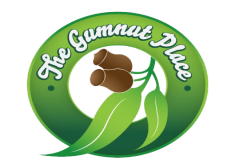 Lamingtons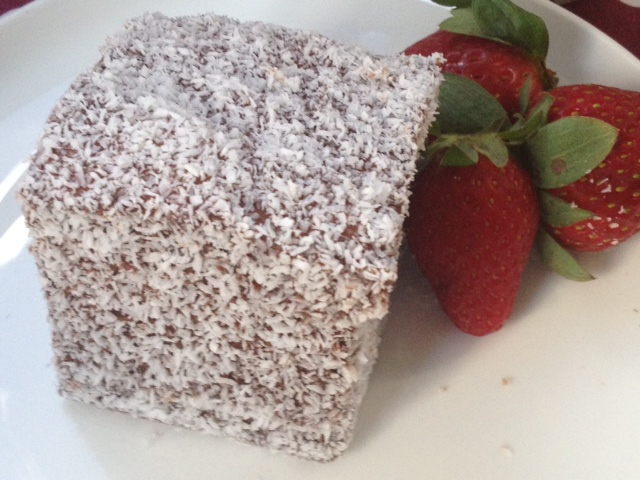  $5.00 per Pack of six  Please email orders to gumnut@sbctc.com.auName: …………………………………………………………………….       Phone No: ……………………………………………Delivery Date: ………………………………………………………..       Payment method:  COD / Direct Debit	Collection point:-              CTC HQ                              CTC Employment Services Kingaroy                                                      CTC Youth Kingaroy        Gumnut Place, Murgon22 Gore Street Murgon Qld  4605Telephone: 07 41681852 Fax: 41681931